Continuum of Care Board of Directors Meeting MinutesThursday, April 29, 20213:00 – 5:00PMThe following agenda items may not necessarily be considered in the order they appear.  Call to OrderPresident Leilah Powell called the virtual meeting to order at 3:05pm on Thursday, April 29, 2021 via the Zoom platform.Public CommentThere was no public comment.SARAH NONPROFIT BUSINESSWelcome Board Member Scott Ackerson, Membership Council ChairScott Ackerson was voted by Membership Council as the Membership Council Chair.Welcome Heather Summers, Bexar County Seat ProxyJo Estrada has appointed Heather Summers as her proxy.Board Member RecognitionPresident Powell recognized Craig Hopkins, Phil Beckett, Salena Santibanez, Kameron Rhys, Melody Woosley, Roy Fletcher and Sheriff Salazar for their outstanding work as CoC Board members.Homelessness Updates Roundtable (p. 5)Congratulations Molly Biglari, Interim President and CEO of Haven for Hope; Thank you to Kenny Wilson for his serviceSocial Determinants of Health Steering CommitteeCross Sector Housing Plan (Neighborhood and Housing Services Department) (p. 5)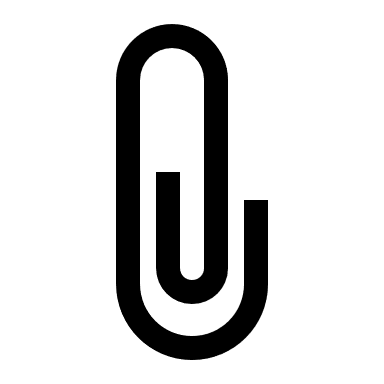 Community Health Improvement Plan (CHIP)Consent Items (p. 6 – 19)Minutes from February 25, 2021 Board of Directors Meeting (p. 6 – 14)March 2021 Financial Reports (p. 15 – 19)Richard Huron from SARAH noted that a restricted/unrestricted cash document was added to the packet.Motion _Roy Fletcher__ Second __Estella Garza___ Abstain _None__ Passed _Yes__Board Member Application – Jack Tsai, UTHealth School of Public Health  (p. 20 – 24)	Motion __N/A – No motion secured___ Second ___N/A – No second secured____  Abstain ___None___ Passed ___Yes___Development of SARAH’s Diversity, Equity, Inclusion, and Justice (DEIJ) Statement – Leilah PowellPresident Powell shared the purpose of a DEIJ statement is for the Board to officially state they are acting in fair and equitable ways and that the Board is committed to doing antiracist work as well as work toward improving conditions for other marginalized groups. It will  be incorporated into the organization’s strategic plan once that has been created.Executive Director Report – Katie VelaUpdate on SARAH’s Key Focus AreasSingle Audit ReportIntroduce Hope Jenkins, Communications CoordinatorCONTINUUM OF CARE BUSINESSMembership Council Report – Annie EricksonAnnie was not present. SARAH staff gave the Membership Council report. At the March meeting, Scott Ackerson was announced as the Chair of the council; SARAH and HMIS gave a presentation on System Performance Measures; SARAH presented information on the Youth Homelessness Demonstration Program (YHDP) projects.Membership Council Application – Suenos Sin Frontreras  (p. 25 – 28)Motion __N/A – No motion secured___ Second ___N/A – No second secured____ Abstain ___None___ Passed ___Yes___Adopt San Antonio/Bexar County Homeless Strategic Plan – Leilah Powell/Melody Woosley (p. 29 – 152)Motion __Salena Santibanez_ Second __Lori Stinson_ Abstain _None_ Passed _Yes_Adopt Homeless Street Outreach Standards– Eboni Jett (p. 153 – 191)Motion __Lori Stinson__ Second __Roy Fletcher__ Abstain _None__ Passed __Yes__Adopt Rapid Rehousing Written Standards  – Chelsey Viger (p. 192 – 205)Motion __Lori Stinson__ Second __Roy Fletcher__ Abstain _None__ Passed __Yes__Approve HUD Report Submissions – Chelsey Viger (p. 206 – 216)Update on Point-in-Time (PIT) and Housing Inventory Count (HIC) ReportsSystem Performance Measures Report (p. 206 – 216)Motion __Greg Zlotnick__ Second __Phil Beckett___ Abstain __None__ Passed __Yes__Point-in-Time Count Lunch and Learn Series – Billy Mahone	Billy announced the Lunch and Learn Series webinars and invited the Board.Youth Action Board Report (YAB) Report – Kameron Rhys & Salena SantibáñezHMIS Presentation with Amanda FloresOfficer Election ResultsSafe Space Training with Diana TruumeesCouncilman Manny PelaezGardopia Gardens Volunteer OpportunityWriting WorkshopTwo New MembersHomeless Management Information System (HMIS) Lead Updates – Katherine Dillard Gonzalez	Katherine shared progress on monitoring and measuring data quality within organizations that enter data into HMIS. A dashboard has been created that will eventually be available to all HMIS users.
Homeless Management Information System (HMIS) Advisory Committee Report – Phil Beckett (p. 217)The Outreach Grid MOU is still pending.Committee Member Slate (p. 217) – Approved with minor change to deny Endeavors the SSVF seat as they are also ESG and YHDP funded and can apply for one of those seats.Motion __Lori Stinson__ Second ___Phil Beckett__ Abstain _None__ Passed __Yes__HMIS Advisory Committee Chair Re-Appointment – Phil BeckettMotion _Craig Hopkins_ Second _Melody Woosley__ Abstain _None_ Passed _Yes__HMIS Advisory Committee Co-Chair Appointment – Dr. Jack TsaiMotion __Phil Beckett__ Second _Greg Zlotnick__ Abstain __None__ Passed _Yes__Coordinated Entry (CE) Advisory Committee Report – Melody WoosleyCoordinated Entry Visioning SessionThe Prevention Subcommittee has been working diligently on the prevention workflow, which will go live early May.Point-in-Time Count Committee Report – Leslie Komet (p. 218 – 222)Point-in-Time Count Committee Bylaw Approval (p. 218 – 222)Motion __Lori Stinson__ Second __Leslie Komet___ Abstain __None__ Passed __Yes_Point-in-Time Count Committee Chair and Co-Chair Re-Appointment – Greg Zlotnick and Leslie KometMotion __Phil Beckett__ Second _Craig Hopkins__ Abstain _None__ Passed __Yes__Upcoming SARAH Meetings and Events                 Next CoC Board Meeting	                    Next CoC Membership Council MeetingCommittee Meetings & Working Groups*All meetings are currently being held virtually. Please email madelinecarrola@sarahomeless.org to be added to a meeting distribution listTopics for June Board MeetingCoC Nonprofit and Governance BylawsRatify PIT and HICAnnouncements AdjournmentJune 24, 2021 3:00 – 5:00 PMVirtualMay 27, 2021 2:30 – 4:00 PMVirtualTitlePoint of ContactEvent Details*Youth Homelessness WorkgroupTyler Shoesmith, North East Independent School Districttshoes@neisd.netMay 21, 2021 9:30 – 10:30AMVeteran WorkgroupMarc Wonder, COSA-DHS Marc.Wonder@sanantonio.govMay 11, 2021 1:00 – 3:00PMChronic Homelessness WorkgroupNaomi Nussbaumnnussbaum@samm.org  May 13, 2021 2:00 – 3:00PMHousing Strategies WorkgroupSara Wamsley, NHSD Sara.Wamsley@sanantonio.gov May 14, 2021 11:00 – 12:00PMFamily Homelessness WorkgroupHeather Pullen, SA Hope Centerhpullen@sahopecenter.orgMay 18, 2021 3:30 – 4:30PMHMIS Advisory CommitteeChelsey VigerChelseyViger@SARAHomeless.org May 26, 2021 10:30 – 11:15AMCoordinated Entry Advisory CommitteeEboni JettEbonijett@SARAHomeless.orgMay 5, 2021 10:30 – 11:30AMPoint-in-Time Count CommitteeChelsey VigerChelseyViger@SARAHomeless.orgMay 13, 2021 10:00 – 11:00AMYouth Action BoardSuyapa Munozsuyapamunoz@SARAHomeless.orgMay 8, 2021 1:00 – 2:30PM 